Российская ФедерацияМуниципальное бюджетное общеобразовательное учреждение«Сатинская средняя общеобразовательная школа»Сампурского района Тамбовской областиПРИКАЗ20 октября 2023 г.                             пос. Сатинка                                      № 1029О проведении комплекса мероприятий функциональной грамотностиНа основании писем Минпросвещения России от 17.10.2023 г. № 03-1665 "О проведении комплекса мероприятий функциональной грамотности", от 28 сентября 2023 года № 03-1553 «Об организации работы по повышению функциональной грамотности обучающихся» и в целях о реализации комплекса ежемесячных мероприятий по функциональной грамотности, в рамках выполнения комплекса мероприятий по формированию функциональной грамотности предусмотрено, ПРИКАЗЫВАЮ:1. Провести три диагностические работы по функциональной грамотности в 8 и 9 классах в соответствии с графиком проведения диагностических работ (приложение 1).2. Контроль за исполнением настоящего приказа возложить на Щербинину М.В., заместителя директора МБОУ «Сатинская СОШ» по учебно-воспитательной работе.Директор                                                                                   И.В. АбрамоваС приказом ознакомлена:М.В. ЩербининаПриложение 1График проведения диагностических работ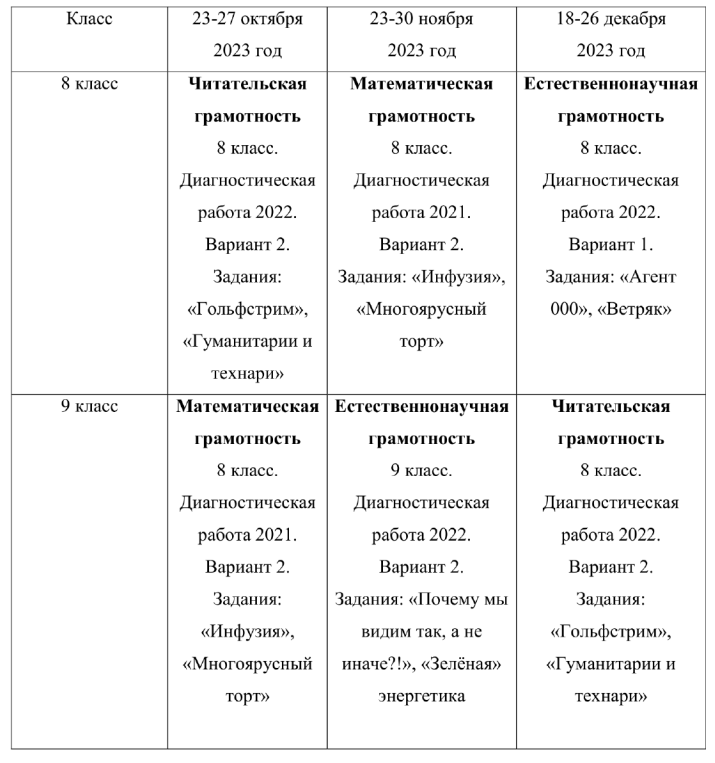 